      Choczewo, dnia  _______________________________________________(imię i nazwisko)________________________________(adres)________________________________________________________________(telefon/fax)Wójt Gminy ChoczewoWnioseko	dokonanie	wpisu	do	ewidencji	obiektów	świadczących	usługi	hotelarskie,obiektu nie będącego obiektem hotelarskim (hotelem, motelem, pensjonatem, kempingiem, domemwycieczkowym,	schroniskiem	młodzieżowym,	schroniskiem,	polem	biwakowym)zgodnie z ustawą z dnia 29 sierpnia 1997 roku usługach hotelarskich oraz usługach pilotów wycieczek i przewodników turystycznych (tj. Dz.U. z 2019 r. poz. 238 z późn. zm.).1.	_________________________________________________________________________(nazwa przedsiębiorcy świadczącego usługi hotelarskie w obiekcie objętym wnioskiem, adres, tel./fax)2.	_________________________________________________________________________(nazwa własna obiektu, adres, tel./fax)Oświadczam, że obiekt zgłaszany do ewidencji, spełnia wymogi budowlane, sanitarne i przeciwpożarowe niezbędne do prowadzenia usług hotelarskich.Wyrażam / nie wyrażam* zgodę / zgody na przetwarzanie, udostępnianie i publikowanie danych osobowych / danych o obiekcie* w całości / w części* informacji objętych kartą ewidencyjną dla celów promocyjnych i naukowo-badawczych.Oświadczam, że wszystkie dane zawarte we wniosku i załącznikach zostały wpisane prawidłowo, zgodnie ze stanem faktycznym w dniu sporządzenia wniosku. Jednocześnie zobowiązuję się pisemnie informować o każdej zmianie, niezwłocznie od dnia jej zaistnienia.________________________________(podpis)załączeniu przedkładam:Opis obiektu – zał. nr 1.Arkusz deklarujący spełnienie wymogów wnioskowanego rodzaju i kategorii obiektu hotelarskiego(„X” - potwierdzenie spełnienia wymogu „–” brak) –	zał. nr 2.* niepotrzebne skreślićZałącznik nr 1___________________________________(rodzaj lub typ, kategoria - wpisuje organ ewidencyjny)1. Dane kontaktowe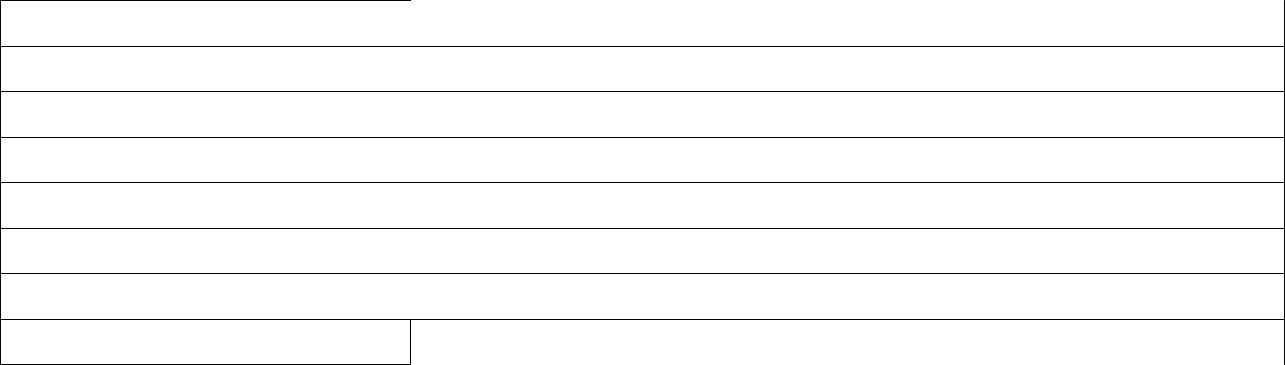 Nazwa własna obiektuAdresTelefonFaxTelefon kom.Strona internetowaE-mailObiekt całodobowy czy sezonowy2. Położenie obiektu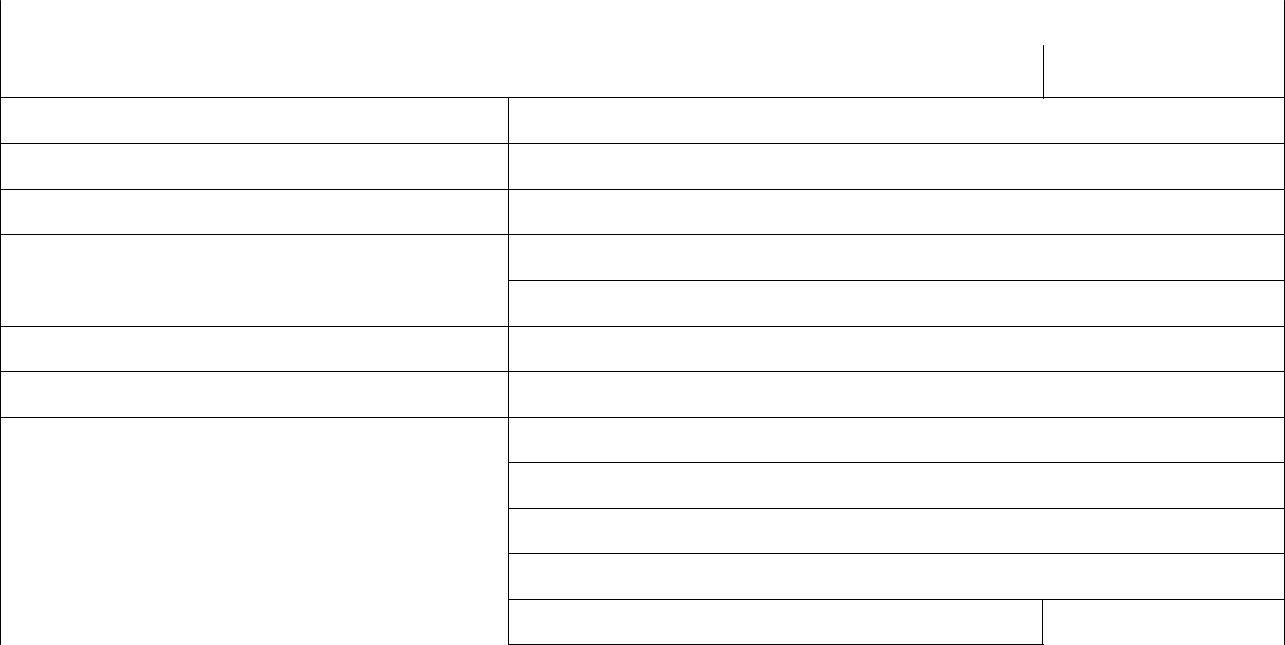 odległośćPKP (nazwa dworca)PKS (miejscowość)Komunikacja miejska (rodzaj, nr, przystanek)Najbliższe jeziora:Najbliższa plaża nadmorskaLasObiekty godne zwiedzenia, inne atrakcje:3. Pokoje i miejsca noclegowe4. Wyposażenie w urządzenia sportowo-rekreacyjne* - wpisać liczbę** - niepotrzebne skreślićZałącznik nr 2MINIMALNE WYMAGANIA CO DO WYPOSAŻENIA DLA INNYCH OBIEKTÓW, 
W KTÓRYCH  ŚWIADCZONE SĄ USŁUGI HOTELARSKIE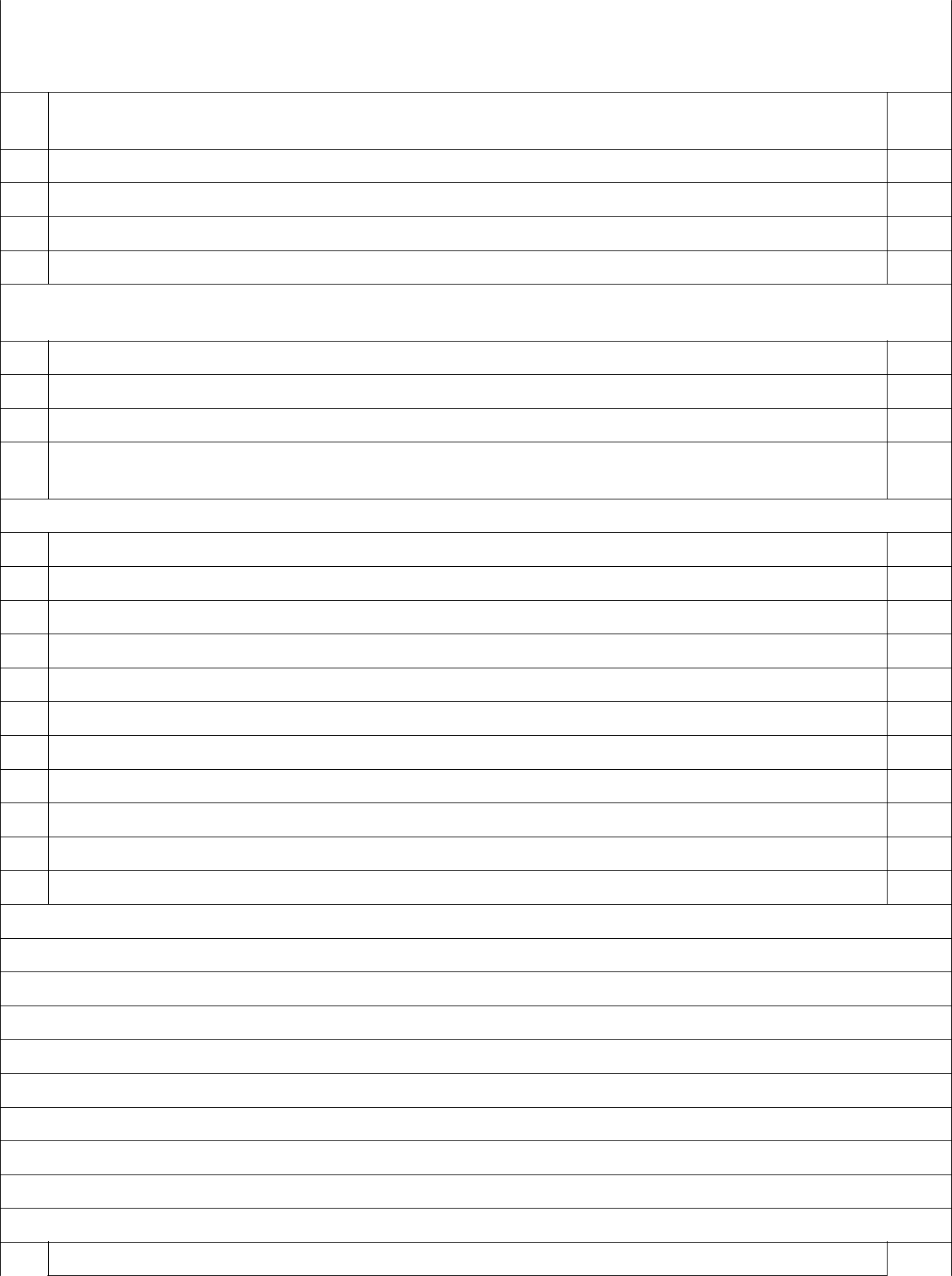 I. Dla wynajmowania miejsc na ustawianie namiotów i  przyczep samochodowych:Teren obozowiska wyrównany, suchy, ukształtowany w sposób zapewniający odprowadzenie wód opadowych i uprzątnięty z przedmiotów mogących zagrażać bezpieczeństwu.Punkt poboru wody do picia1) i potrzeb gospodarczych.Miejsce wylewania nieczystości płynnych odpowiednio zabezpieczone i oznakowane.Pojemnik na śmieci i odpady stałe, regularnie opróżniany.Ustęp utrzymany w czystości.Dla wynajmowania miejsc w namiotach, przyczepach mieszkalnych, domach turystycznych i obiektach prowizorycznych:Stanowiska dla namiotów i przyczep mieszkalnych oraz dojścia do stanowisk utwardzone.Oświetlenie dojść do stanowisk i obiektów higieniczno–sanitarnych.Półka lub stelaż na rzeczy osobiste.Oddzielne łóżka lub łóżka polowe dla każdego korzystającego z namiotu, w odległości nie mniejszej niż 30 cm pomiędzy łóżkami.Dla wynajmowania miejsc i świadczenia usług w budynkach stałych:Ogrzewanie – w całym obiekcie w miesiącach X–IV, temperatura minimum 18 ºC.Instalacja sanitarna: zimna woda przez całą dobę i dostęp do ciepłej wody2).Maksymalna liczba osób przypadających na jeden w.h.s. – 15.Wyposażenie podstawowe w.h.s.:natrysk lub wanna,umywalka z blatem lub półką i wieszakiem na ręcznik,WC,lustro z górnym lub bocznym oświetleniem,uniwersalne gniazdko elektryczne z osłoną,pojemnik na śmieci (niepalny lub trudno zapalny),dozownik do płynnego mydła i ręczniki papierowe.IV. Dla wynajmowania miejsc noclegowych w pomieszczeniach wspólnych (salach):Powierzchnia sal nie mniejsza niż 2,5 m2 - na jedną osobę (przy łóżkach piętrowych 1,5 m2).Wyposażenie sal sypialnych:łóżka jednoosobowe o wymiarach minimum 80 x 190 cm,oddzielne zamykane szafki dla każdej osoby,stół,krzesła lub taborety (1 na osobę) lub ławy,wieszaki na odzież wierzchnią,lustro,oświetlenie ogólne.Dostęp do w.h.s. jak w I p. 12 i 13.W kolumnie 3 zaznaczyć „X” spełnienie wymagań.Objaśnienia odnośników i skrótów:dopuszcza się miejsca biwakowania przy szlakach wodnych bez punktu poboru wody do picia,minimum dwie godziny rano i dwie godziny wieczorem o ustalonych porach,w pomieszczeniach o wysokości co najmniej 2,5 m dopuszcza się łóżka piętrowe – powierzchnia pokoju może zostać zmniejszona o 20%w.h.s – węzeł higieniczno-sanitarnyPowiat:Gmina:PokojePokojeMiejsca noclegoweMiejsca noclegoweMiejsca noclegoweWyszczególnienieWyszczególnienieogółemw tym z własnąOgółemcałorocznesezonoweogółemw tym z własnąOgółemcałorocznesezonoweogółemłazienką i WC(rubr. 4+5)całorocznesezonowełazienką i WC(rubr. 4+5)012345Ogółem01w tym w pokojach jednoosobowych02w tym w pokojach dwuosobowych03w tym w pokojach trzy i więcej osób04w tym w domkach turystycznych05Rodzaje urządzeńX - takRodzaje urządzeńX - takRodzaje urządzeń– - nieRodzaje urządzeń– - nie– - nie– - nie0101Siłownia01Bilard08Basen kryty02Tenis stołowy09Kort tenisowy03Wypożyczalnia sprzętu pływającego10Boisko do siatkówki lub koszykówki04Wypożyczalnia rowerów11Mini golf05Ścieżka zdrowia12Sauna06Pokój zabaw dla dzieci13Solarium07Możliwość jazdy konnej145. Placówki gastronomiczne5. Placówki gastronomiczne6. Wyposażenie w inne urządzenia6. Wyposażenie w inne urządzenia6. Wyposażenie w inne urządzenia6. Wyposażenie w inne urządzeniaRodzaje placówek gastronomicznychRodzaje placówek gastronomicznychWłasne*Obce*X - tak– - nie012– - nie01Restauracje0101Restauracje01Sale konferencyjne01Bary i kawiarnie02Sale konferencyjne01Bary i kawiarnie02Bary i kawiarnie02Parking02Parking02Stołówki03Parking02Stołówki03Stołówki03Parking strzeżony03Parking strzeżony03Punkty gastronomiczne04Parking strzeżony03Punkty gastronomiczne04Punkty gastronomiczne04Plaża i kąpielisko04Plaża i kąpielisko04Organizacja dyskotek, dansingów05Tak / Nie**Tak / Nie**Plaża i kąpielisko04Organizacja dyskotek, dansingów05Tak / Nie**Tak / Nie**Organizacja dyskotek, dansingów05Tak / Nie**Tak / Nie**Lp.Wymagania123Lp.Wymagania123V. Dla wynajmowania samodzielnych pokoi:17.Powierzchnia mieszkalna w m2:1) pokój 1- i 2- osobowy – 6 m  2,2) pokój większy niż 2-osobowy – dodatkowo 2 m 2  na każdą następną osobę3).18.Zestaw wyposażenia meblowego:1) łóżka jednoosobowe o wymiarach minimum 80 x 190 cm lub łóżka dwuosobowe o wymiarachminimum 120 x 190 cm,2) nocny stolik lub półka przy każdym łóżku,3) stół lub stolik,4) krzesło lub taboret (1 na osobę, lecz nie mniej niż 2 na pokój) lub ława,5) wieszak na odzież oraz półka lub stelaż na rzeczy osobiste.19.Pościel dla jednej osoby:1) kołdra lub dwa koce,2) poduszka,3) poszwa,4) poszewka na poduszkę,5) prześcieradło.20.Oświetlenie – minimum jeden punkt  świetlny o mocy 60 W.21.Zasłony okienne zaciemniające.22.Dostęp do w.h.s. jak w I p. 12 i 13.23.Kosz na śmieci niepełny lub trudno zapalny.